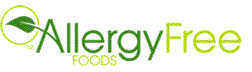 Date: May 6 2008From: Adrian Glover AllergyFree Foods Steps Up During Food Allergy Awareness Week May 11th- 17th 2008!AllergyFree Foods is proud to announce its participation in the upcoming Food Allergy Awareness Week. As platinum sponsors of the weeklong awareness rally, AllergyFree Foods once again showcases its dedication to helping those who suffer from food allergies of any kind. The event which is put together annually by the Food Allergy & Anaphylaxis Network ( FAAN), strives to not only place a spotlight on the problems associated with food allergies  but the day-to-day solutions that the afflicted must import into their lives to reduce the risk of dangerous reactions. "It is a sincere honor and a privilege to take part in Food Allergy Awareness Week in any way, shape or form," says C.E.O. David McMahon." Food Allergy Awareness Week is very important to everyone for many reasons.""Without awareness, the general public will continue to struggle to understand what food allergies and their various reactions really mean to the people who suffer from them. Without awareness, those who go misdiagnosed with various diseases will continue to seek the wrong treatments and solutions for their very serious heath problems. Without awareness, even those who stay on top of the latest news as it pertains to their bodies will lose valuable information as to what they take and/or eat and where those products are available. Awareness is the first and most crucial step in a long fight that we must win."AllergyFree Foods manufactures foods which are free of the top 8 food allergies as recognized by the FDA. These allergens are gluten, fish, soy, eggs, dairy, shellfish, peanuts and tree nuts.  AllergyFree Foods has a broad product line that includes chicken nuggets, country fried steak, various cheese alternatives, waffle and gravy mixes, allergen free pasta, desserts and more. AllergyFree Foods is home to the first allergen free manufacturing facility in the United States. The 40,000 sq ft facility is located in Dawsonville, GA. David McMahon II is available for comments, phone interviews and broadcasts during Food Allergy Awareness Week. Contact: Adrian Glover (706) 265-1317: phone (706) 265-1281: facsimile aglover@allergyfreefoods.com: e-mailwww.allergyfreefoods.com